 ҠАРАР                                                                                    РЕШЕНИЕ« 27 » июль 2021 й.                         № 78                  «27»  июля  2021 г.«Об утверждении положения о порядке размещения сведенийо доходах, расходах, об имуществе и обязательствах имущественного характера, представленных депутатами Совета сельского поселения Зигазинский сельсовет муниципального района Белорецкий район Республики Башкортостан, а также сведений о доходах, расходах, об имуществе и обязательствах имущественного характера своих супруги (супруга) и несовершеннолетних детей на официальном сайте и о предоставлении этих сведений средствам массовой информации для опубликования»В соответствии со статьей 20 Федерального закона от 27 июля 2004 года N 79-ФЗ "О государственной гражданской службе Российской Федерации", статьями 8, 8.1 Федерального закона от 25 декабря 2008 года N 273-ФЗ "О противодействии коррупции", Указом Президента Российской Федерации от 8 июля 2013 года N 613 "Вопросы противодействия коррупции", статьей 24 Федерального закона от 31 июля 2020 г. № 259-ФЗ «О цифровых финансовых активах, цифровой валюте и о внесении изменений в отдельные законодательные акты РФ»,Совет сельского поселения Зигазинский  сельсовет муниципального района Белорецкий район Республики БашкортостанРЕШИЛ:1.	Утвердить Положение о порядке размещения сведений о доходах, расходах, об имуществе и обязательствах имущественного характера, представленных депутатами Совета сельского поселения Зигазинский  сельсовет муниципального района Белорецкий район Республики Башкортостан, а также сведений о доходах, расходах, об имуществе и обязательствах имущественного характера своих супруги (супруга) и несовершеннолетних детей на официальном сайте и о предоставлении этих сведений средствам массовой информации для опубликования, согласно приложению.2. Признать утратившим силу решение Совета сельского поселения Зигазинский  сельсовет муниципального района Белорецкий район Республики Башкортостан от 15 июня 2016 г. № 170/1 «Об утверждении положения о порядке размещения сведений о доходах, расходах, об имуществе и обязательствах имущественного характера, представленных депутатами Совета  сельского поселения Зигазинский сельсовет муниципального района Белорецкий район Республики Башкортостан, а также сведений о доходах, расходах, об имуществе и обязательствах имущественного характера своих супруги (супруга) и несовершеннолетних детей на официальном сайте и о предоставлении этих сведений средствам массовой информации для опубликования».3. Разместить данное решение на официальном сайте сельского поселения Зигазинский сельсовет муниципального района Белорецкий район Республики Башкортостан.4. Контроль за выполнением данного Решения возложить на постоянную комиссию Совета по бюджету, финансам, налогам, экономическому развитию, вопросам собственности.Глава сельского поселения                                                       Р.Р.Яныбаев Приложение ОБ УТВЕРЖДЕНИИ ПОЛОЖЕНИЯ О ПОРЯДКЕ РАЗМЕЩЕНИЯ СВЕДЕНИЙО ДОХОДАХ, РАСХОДАХ, ОБ ИМУЩЕСТВЕ И ОБЯЗАТЕЛЬСТВАХИМУЩЕСТВЕННОГО ХАРАКТЕРА, ПРЕДСТАВЛЕННЫХ ДЕПУТАТАМИ СОВЕТА СЕЛЬСКОГО ПОСЕЛЕНИЯ ЗИГАЗИНСКИЙ СЕЛЬСОВЕТ МУНИЦИПАЛЬНОГО РАЙОНА БЕЛОРЕЦКИЙ РАЙОН РЕСПУБЛИКИ БАШКОРТОСТАН, А ТАКЖЕ СВЕДЕНИЙ О ДОХОДАХ, РАСХОДАХ, ОБ ИМУЩЕСТВЕ И ОБЯЗАТЕЛЬСТВАХ ИМУЩЕСТВЕННОГОХАРАКТЕРА СВОИХ СУПРУГИ (СУПРУГА) И НЕСОВЕРШЕННОЛЕТНИХДЕТЕЙ НА ОФИЦИАЛЬНОМ САЙТЕ И О ПРЕДОСТАВЛЕНИИ ЭТИХ СВЕДЕНИЙ СРЕДСТВАММАССОВОЙ ИНФОРМАЦИИ ДЛЯ ОПУБЛИКОВАНИЯI. ОБЩИЕ ПОЛОЖЕНИЯ1.1. Настоящим Положением устанавливается обязанность Администрации сельского поселения Зигазинский сельсовет муниципального района Белорецкий район Республики Башкортостан  по размещению сведений о доходах, расходах, об имуществе и обязательствах имущественного характера депутатов Совета сельского поселения Зигазинский сельсовет муниципального района Белорецкий район Республики Башкортостан (далее - депутат), а также сведений о доходах, расходах, об имуществе и обязательствах имущественного характера своих супруги (супруга) и несовершеннолетних детей (далее - сведения) на официальном сайте и о предоставлении этих сведений средствам массовой информации для опубликования.1.2. Сведения депутата, его супруги (супруга) и несовершеннолетних детей в соответствии с Порядком размещения сведений о доходах, расходах, об имуществе и обязательствах имущественного характера отдельных категорий лиц и членов их семей на официальных сайтах федеральных государственных органов, органов государственной власти субъектов Российской Федерации и организаций и предоставления этих сведений общероссийским средствам массовой информации для опубликования, утвержденным Указом Президента Российской Федерации от 8 июля 2013 года N 613 "Вопросы противодействия коррупции", и настоящим Положением размещаются на официальном сайте, а в случае отсутствия этих сведений на официальном сайте предоставляются средствам массовой информации для опубликования по их запросам.II. ПОРЯДОК РАЗМЕЩЕНИЯ СВЕДЕНИЙ О ДОХОДАХ, РАСХОДАХ,ОБ ИМУЩЕСТВЕ И ОБЯЗАТЕЛЬСТВАХ ИМУЩЕСТВЕННОГО ХАРАКТЕРА,ПРЕДСТАВЛЕННЫХ ДЕПУТАТАМИ, А ТАКЖЕ СВЕДЕНИЙ О ДОХОДАХ, РАСХОДАХ, ОБ ИМУЩЕСТВЕ И ОБЯЗАТЕЛЬСТВАХ ИМУЩЕСТВЕННОГО ХАРАКТЕРА СУПРУГИ (СУПРУГА)И НЕСОВЕРШЕННОЛЕТНИХ ДЕТЕЙ НА ОФИЦИАЛЬНОМ САЙТЕ, ПРЕДОСТАВЛЕНИЯ ЭТИХ СВЕДЕНИЙ СРЕДСТВАМ МАССОВОЙ ИНФОРМАЦИИ ДЛЯ ОПУБЛИКОВАНИЯ2.1. На официальном сайте размещаются и средствам массовой информации предоставляются для опубликования следующие сведения:а) перечень объектов недвижимого имущества, принадлежащих депутату, его супруге (супругу) и несовершеннолетним детям на праве собственности или находящихся в их пользовании, с указанием вида, площади и страны расположения каждого из таких объектов;б) перечень транспортных средств с указанием вида и марки, принадлежащих на праве собственности депутату, его супруге (супругу) и несовершеннолетним детям;в) декларированный годовой доход депутата, его супруги (супруга) и несовершеннолетних детей;г) сведения об источниках получения средств, за счет которых совершены сделки по приобретению земельного участка, иного объекта недвижимого имущества, транспортного средства, ценных бумаг, долей участия, паев в уставных (складочных) капиталах организаций, цифровых финансовых активов, цифровой валюты, если общая сумма таких сделок превышает общий доход депутата и его супруги (супруга) за три последних года, предшествующих отчетному периоду.2.2. В размещаемых на официальном сайте и предоставляемых средствам массовой информации для опубликования сведениях запрещается указывать:а) иные сведения (кроме указанных в пункте 2.1 настоящего Положения) о доходах депутата, его супруги (супруга) и несовершеннолетних детей, об имуществе, принадлежащем на праве собственности названным лицам, и об их обязательствах имущественного характера;б) персональные данные супруги (супруга), детей и иных членов семьи депутата;в) данные, позволяющие определить место жительства, почтовый адрес, телефон и иные индивидуальные средства коммуникации депутата, его супруги (супруга), детей и иных членов семьи;г) данные, позволяющие определить местонахождение объектов недвижимого имущества, принадлежащих депутату, его супруге (супругу), детям, иным членам семьи на праве собственности или находящихся в их пользовании;д) информацию, отнесенную к государственной тайне или являющуюся конфиденциальной.2.3. Сведения, указанные в пункте 2.1 настоящего Положения, размещаются на официальном сайте в течение 14 рабочих дней со дня истечения срока, установленного для их подачи.2.4. Размещение на официальном сайте сведений, указанных в пункте 2.1 настоящего Положения и представленных депутатами, обеспечивается должностным лицом  Администрации. Требования о размещении сведений о доходах и расходах, об имуществе и обязательствах имущественного характера устанавливаются к следующим должностям:- председатель Совета сельского поселения Зигазинский  сельсовет  муниципального района Белорецкий район;2.5. Должностное лицо Администрации:а) в течение трех рабочих дней со дня поступления запроса от средства массовой информации сообщает о нем депутату, в отношении которого поступил запрос;б) в течение семи рабочих дней со дня поступления запроса от средства массовой информации обеспечивает предоставление ему сведений, указанных в пункте 2.1 настоящего Положения, в том случае, если запрашиваемые сведения отсутствуют на официальном сайте муниципального района.2.6. Должностное лицо в соответствии с законодательством Российской Федерации несут ответственность за несоблюдение Порядка размещения сведений о доходах, расходах, об имуществе и обязательствах имущественного характера отдельных категорий лиц и членов их семей на официальных сайтах федеральных государственных органов, органов государственной власти субъектов Российской Федерации и организаций и предоставления этих сведений общероссийским средствам массовой информации для опубликования, утвержденного Указом Президента Российской Федерации от 8 июля 2013 года N 613, и настоящего Положения, а также за разглашение сведений, отнесенных к государственной тайне или являющихся конфиденциальными.\БАШКОРТОСТАН РЕСПУБЛИКАЋЫБЕЛОРЕТ РАЙОНЫмуниципаль районЫНЫңЕГәҘЕ АУЫЛ СОВЕТЫАУЫЛ БИЛәМәһЕ СОВЕТЫ453552, БР, Белорет районы, Егәҙе ауылы,  Мәктәп  урамы, 8тел.: (34792) 7-96-81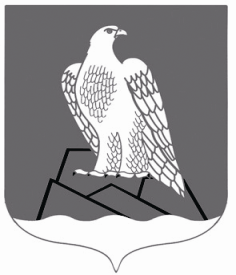 СОВЕТСЕЛЬСКОГО ПОСЕЛЕНИЯЗИГАЗИНСКИЙ СЕЛЬСОВЕТМуниципального района Белорецкий район РЕСПУБЛИКИ БАШКОРТОСТАН453552, РБ, Белорецкий район, с.Зигаза, ул.Школьная, 8тел.: (34792) 7-96-81